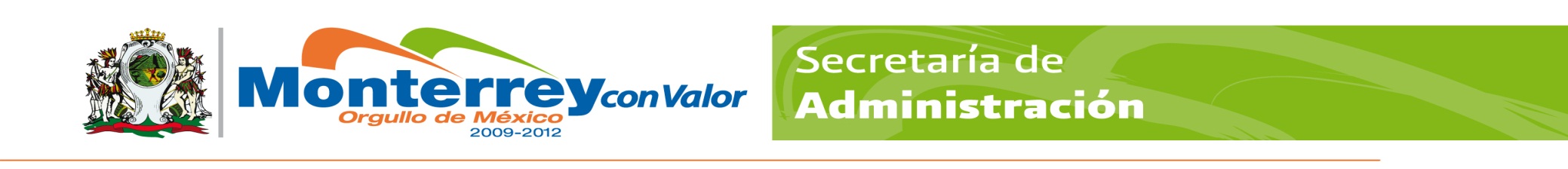 GOBIERNO MUNICIPAL DE MONTERREYSECRETARÍA DE ADMINISTRACIÓNDIRECCION DE RECURSOS HUMANOSPERFIL Y DESCRIPCIÓN DEL PUESTOGOBIERNO MUNICIPAL DE MONTERREYSECRETARÍA DE ADMINISTRACIÓNDIRECCION DE RECURSOS HUMANOSPERFIL Y DESCRIPCIÓN DEL PUESTOGOBIERNO MUNICIPAL DE MONTERREYSECRETARÍA DE ADMINISTRACIÓNDIRECCION DE RECURSOS HUMANOSPERFIL Y DESCRIPCIÓN DEL PUESTOGOBIERNO MUNICIPAL DE MONTERREYSECRETARÍA DE ADMINISTRACIÓNDIRECCION DE RECURSOS HUMANOSPERFIL Y DESCRIPCIÓN DEL PUESTOGOBIERNO MUNICIPAL DE MONTERREYSECRETARÍA DE ADMINISTRACIÓNDIRECCION DE RECURSOS HUMANOSPERFIL Y DESCRIPCIÓN DEL PUESTOGOBIERNO MUNICIPAL DE MONTERREYSECRETARÍA DE ADMINISTRACIÓNDIRECCION DE RECURSOS HUMANOSPERFIL Y DESCRIPCIÓN DEL PUESTOGOBIERNO MUNICIPAL DE MONTERREYSECRETARÍA DE ADMINISTRACIÓNDIRECCION DE RECURSOS HUMANOSPERFIL Y DESCRIPCIÓN DEL PUESTOGOBIERNO MUNICIPAL DE MONTERREYSECRETARÍA DE ADMINISTRACIÓNDIRECCION DE RECURSOS HUMANOSPERFIL Y DESCRIPCIÓN DEL PUESTOIdentificación:Identificación:Identificación:Identificación:Identificación:Identificación:Identificación:Identificación:Identificación:Identificación:Centro de costos:Centro de costos:Centro de costos:165-007165-007165-007FechaFecha31 de Enero del 201931 de Enero del 2019Título del puesto:Título del puesto:Título del puesto:BarrenderoBarrenderoBarrenderoBarrenderoBarrenderoBarrenderoBarrenderoPuesto:Puesto:Puesto:BarrenderoBarrenderoBarrenderoBarrenderoBarrenderoBarrenderoBarrenderoSecretaría:Secretaría:Secretaría:Servicios Públicos Servicios Públicos Servicios Públicos Servicios Públicos Servicios Públicos Servicios Públicos Servicios Públicos Dirección:Dirección:Dirección:Dirección Operativa Zona SurDirección Operativa Zona SurDirección Operativa Zona SurDirección Operativa Zona SurDirección Operativa Zona SurDirección Operativa Zona SurDirección Operativa Zona SurÁrea:Área:Área:Barrido Manual ,Coordinación OperativaBarrido Manual ,Coordinación OperativaBarrido Manual ,Coordinación OperativaBarrido Manual ,Coordinación OperativaBarrido Manual ,Coordinación OperativaBarrido Manual ,Coordinación OperativaBarrido Manual ,Coordinación OperativaOrganización:Organización:Organización:Organización:Organización:Organización:Organización:Organización:Organización:Organización:Puesto al que le reporta:Puesto al que le reporta:Puesto al que le reporta:Jefatura  de Barrido Manual Y Mecánico ,Mayordomo, Encargado y/o SupervisorJefatura  de Barrido Manual Y Mecánico ,Mayordomo, Encargado y/o SupervisorJefatura  de Barrido Manual Y Mecánico ,Mayordomo, Encargado y/o SupervisorJefatura  de Barrido Manual Y Mecánico ,Mayordomo, Encargado y/o SupervisorJefatura  de Barrido Manual Y Mecánico ,Mayordomo, Encargado y/o SupervisorJefatura  de Barrido Manual Y Mecánico ,Mayordomo, Encargado y/o SupervisorJefatura  de Barrido Manual Y Mecánico ,Mayordomo, Encargado y/o SupervisorPuestos que le reportan:Puestos que le reportan:Puestos que le reportan:NingunoNingunoNingunoNingunoNingunoNingunoNingunoObjetivo del puesto:Objetivo del puesto:Objetivo del puesto:Objetivo del puesto:Objetivo del puesto:Objetivo del puesto:Objetivo del puesto:Objetivo del puesto:Objetivo del puesto:Objetivo del puesto:Cumplir con el programa de trabajo diario indicado por el jefe inmediato en lo referente a Barrido Manual y pepena en: calles, avenidas, puentes, parada de camiones Mayordomo, Encargado y/o SupervisorNingunoCumplir con el programa de trabajo diario indicado por el jefe inmediato en lo referente a Barrido Manual y pepena en: calles, avenidas, puentes, parada de camiones Mayordomo, Encargado y/o SupervisorNingunoCumplir con el programa de trabajo diario indicado por el jefe inmediato en lo referente a Barrido Manual y pepena en: calles, avenidas, puentes, parada de camiones Mayordomo, Encargado y/o SupervisorNingunoCumplir con el programa de trabajo diario indicado por el jefe inmediato en lo referente a Barrido Manual y pepena en: calles, avenidas, puentes, parada de camiones Mayordomo, Encargado y/o SupervisorNingunoCumplir con el programa de trabajo diario indicado por el jefe inmediato en lo referente a Barrido Manual y pepena en: calles, avenidas, puentes, parada de camiones Mayordomo, Encargado y/o SupervisorNingunoCumplir con el programa de trabajo diario indicado por el jefe inmediato en lo referente a Barrido Manual y pepena en: calles, avenidas, puentes, parada de camiones Mayordomo, Encargado y/o SupervisorNingunoCumplir con el programa de trabajo diario indicado por el jefe inmediato en lo referente a Barrido Manual y pepena en: calles, avenidas, puentes, parada de camiones Mayordomo, Encargado y/o SupervisorNingunoCumplir con el programa de trabajo diario indicado por el jefe inmediato en lo referente a Barrido Manual y pepena en: calles, avenidas, puentes, parada de camiones Mayordomo, Encargado y/o SupervisorNingunoCumplir con el programa de trabajo diario indicado por el jefe inmediato en lo referente a Barrido Manual y pepena en: calles, avenidas, puentes, parada de camiones Mayordomo, Encargado y/o SupervisorNingunoCumplir con el programa de trabajo diario indicado por el jefe inmediato en lo referente a Barrido Manual y pepena en: calles, avenidas, puentes, parada de camiones Mayordomo, Encargado y/o SupervisorNingunoResponsabilidad:Responsabilidad:Responsabilidad:Responsabilidad:Responsabilidad:Responsabilidad:Responsabilidad:Responsabilidad:Responsabilidad:Responsabilidad:Buen uso del equipo y/o herramienta asignada.Aplicar los lineamientos del Reglamento Interno de Trabajo.Sujetarse a lo establecido en el Manual Operativo correspondienteBuen uso del equipo y/o herramienta asignada.Aplicar los lineamientos del Reglamento Interno de Trabajo.Sujetarse a lo establecido en el Manual Operativo correspondienteBuen uso del equipo y/o herramienta asignada.Aplicar los lineamientos del Reglamento Interno de Trabajo.Sujetarse a lo establecido en el Manual Operativo correspondienteBuen uso del equipo y/o herramienta asignada.Aplicar los lineamientos del Reglamento Interno de Trabajo.Sujetarse a lo establecido en el Manual Operativo correspondienteBuen uso del equipo y/o herramienta asignada.Aplicar los lineamientos del Reglamento Interno de Trabajo.Sujetarse a lo establecido en el Manual Operativo correspondienteBuen uso del equipo y/o herramienta asignada.Aplicar los lineamientos del Reglamento Interno de Trabajo.Sujetarse a lo establecido en el Manual Operativo correspondienteBuen uso del equipo y/o herramienta asignada.Aplicar los lineamientos del Reglamento Interno de Trabajo.Sujetarse a lo establecido en el Manual Operativo correspondienteBuen uso del equipo y/o herramienta asignada.Aplicar los lineamientos del Reglamento Interno de Trabajo.Sujetarse a lo establecido en el Manual Operativo correspondienteBuen uso del equipo y/o herramienta asignada.Aplicar los lineamientos del Reglamento Interno de Trabajo.Sujetarse a lo establecido en el Manual Operativo correspondienteBuen uso del equipo y/o herramienta asignada.Aplicar los lineamientos del Reglamento Interno de Trabajo.Sujetarse a lo establecido en el Manual Operativo correspondienteFunciones / Desempeño:Funciones / Desempeño:Funciones / Desempeño:Funciones / Desempeño:Funciones / Desempeño:Funciones / Desempeño:Funciones / Desempeño:Funciones / Desempeño:Funciones / Desempeño:Funciones / Desempeño:Reportarse con su jefe inmediato del turno correspondiente.Realizar las actividades encomendadas por el jefe inmediato. Buen uso del equipo y/o herramienta asignadaAplicar los lineamientos del Reglamento Interno de Trabajo.Sujetarse a lo establecido en el Manual Operativo correspondienteReportarse con su jefe inmediato del turno correspondiente.Realizar las actividades encomendadas por el jefe inmediato. Buen uso del equipo y/o herramienta asignadaAplicar los lineamientos del Reglamento Interno de Trabajo.Sujetarse a lo establecido en el Manual Operativo correspondienteReportarse con su jefe inmediato del turno correspondiente.Realizar las actividades encomendadas por el jefe inmediato. Buen uso del equipo y/o herramienta asignadaAplicar los lineamientos del Reglamento Interno de Trabajo.Sujetarse a lo establecido en el Manual Operativo correspondienteReportarse con su jefe inmediato del turno correspondiente.Realizar las actividades encomendadas por el jefe inmediato. Buen uso del equipo y/o herramienta asignadaAplicar los lineamientos del Reglamento Interno de Trabajo.Sujetarse a lo establecido en el Manual Operativo correspondienteReportarse con su jefe inmediato del turno correspondiente.Realizar las actividades encomendadas por el jefe inmediato. Buen uso del equipo y/o herramienta asignadaAplicar los lineamientos del Reglamento Interno de Trabajo.Sujetarse a lo establecido en el Manual Operativo correspondienteReportarse con su jefe inmediato del turno correspondiente.Realizar las actividades encomendadas por el jefe inmediato. Buen uso del equipo y/o herramienta asignadaAplicar los lineamientos del Reglamento Interno de Trabajo.Sujetarse a lo establecido en el Manual Operativo correspondienteReportarse con su jefe inmediato del turno correspondiente.Realizar las actividades encomendadas por el jefe inmediato. Buen uso del equipo y/o herramienta asignadaAplicar los lineamientos del Reglamento Interno de Trabajo.Sujetarse a lo establecido en el Manual Operativo correspondienteReportarse con su jefe inmediato del turno correspondiente.Realizar las actividades encomendadas por el jefe inmediato. Buen uso del equipo y/o herramienta asignadaAplicar los lineamientos del Reglamento Interno de Trabajo.Sujetarse a lo establecido en el Manual Operativo correspondienteReportarse con su jefe inmediato del turno correspondiente.Realizar las actividades encomendadas por el jefe inmediato. Buen uso del equipo y/o herramienta asignadaAplicar los lineamientos del Reglamento Interno de Trabajo.Sujetarse a lo establecido en el Manual Operativo correspondienteReportarse con su jefe inmediato del turno correspondiente.Realizar las actividades encomendadas por el jefe inmediato. Buen uso del equipo y/o herramienta asignadaAplicar los lineamientos del Reglamento Interno de Trabajo.Sujetarse a lo establecido en el Manual Operativo correspondientePerfil del Puesto:Perfil del Puesto:Perfil del Puesto:Perfil del Puesto:Perfil del Puesto:Perfil del Puesto:Perfil del Puesto:Perfil del Puesto:Perfil del Puesto:Perfil del Puesto:EspecificaciónCaracterísticasCaracterísticasCaracterísticasCaracterísticasCaracterísticasCaracterísticasRequerimientoRequerimientoRequerimientoEducaciónPrimariaPrimariaPrimariaPrimariaPrimariaPrimariaDeseableDeseableDeseableExperienciaNo necesaria No necesaria No necesaria No necesaria No necesaria No necesaria IndispensableIndispensableIndispensableHabilidades: De acuerdo a sus funciones operativasDe acuerdo a sus funciones operativasDe acuerdo a sus funciones operativasDe acuerdo a sus funciones operativasDe acuerdo a sus funciones operativasDe acuerdo a sus funciones operativasIndispensableIndispensableIndispensableHabilidades: OrganizaciónOrganizaciónOrganizaciónOrganizaciónOrganizaciónOrganizaciónDeseableDeseableDeseableHabilidades: Normas de seguridad ,Conocimiento de reciclaje de basuraConocimiento del Reglamento Interior de TrabajoNormas de ProtecciónConocer la política y los objetivos de calidadConocer el manual de procesos de su área.                                                                                       Normas de seguridad ,Conocimiento de reciclaje de basuraConocimiento del Reglamento Interior de TrabajoNormas de ProtecciónConocer la política y los objetivos de calidadConocer el manual de procesos de su área.                                                                                       Normas de seguridad ,Conocimiento de reciclaje de basuraConocimiento del Reglamento Interior de TrabajoNormas de ProtecciónConocer la política y los objetivos de calidadConocer el manual de procesos de su área.                                                                                       Normas de seguridad ,Conocimiento de reciclaje de basuraConocimiento del Reglamento Interior de TrabajoNormas de ProtecciónConocer la política y los objetivos de calidadConocer el manual de procesos de su área.                                                                                       Normas de seguridad ,Conocimiento de reciclaje de basuraConocimiento del Reglamento Interior de TrabajoNormas de ProtecciónConocer la política y los objetivos de calidadConocer el manual de procesos de su área.                                                                                       Normas de seguridad ,Conocimiento de reciclaje de basuraConocimiento del Reglamento Interior de TrabajoNormas de ProtecciónConocer la política y los objetivos de calidadConocer el manual de procesos de su área.                                                                                       DeseableDeseableDeseableHabilidades: Conocimiento del Reglamento Interior de TrabajoConocimiento del Reglamento Interior de TrabajoConocimiento del Reglamento Interior de TrabajoConocimiento del Reglamento Interior de TrabajoConocimiento del Reglamento Interior de TrabajoConocimiento del Reglamento Interior de TrabajoDeseableDeseableDeseableHabilidades: Normas de ProtecciónNormas de ProtecciónNormas de ProtecciónNormas de ProtecciónNormas de ProtecciónNormas de ProtecciónDeseableDeseableDeseableConocimientos:Conocer la política y los objetivos de calidadConocer la política y los objetivos de calidadConocer la política y los objetivos de calidadConocer la política y los objetivos de calidadConocer la política y los objetivos de calidadConocer la política y los objetivos de calidadDeseableDeseableDeseableConocimientos:Conocimientos:Conocimientos:Conocimientos:ActitudesVocación al ServicioVocación al ServicioVocación al ServicioVocación al ServicioVocación al ServicioVocación al ServicioIndispensableIndispensableIndispensableActitudesTrabajo en EquipoTrabajo en EquipoTrabajo en EquipoTrabajo en EquipoTrabajo en EquipoTrabajo en EquipoDeseableDeseableDeseableActitudesOrdenOrdenOrdenOrdenOrdenOrdenDeseableDeseableDeseableActitudesLimpiezaLimpiezaLimpiezaLimpiezaLimpiezaLimpiezaDeseableDeseableDeseableActitudesCooperaciónCooperaciónCooperaciónCooperaciónCooperaciónCooperaciónDeseableDeseableDeseableEl espacio de: Requerimiento, deberá ser llenado de acuerdo a lo que solicite el puesto  para desempeñar sus actividades       Si es: (I) Indispensable, es que es necesario y/o (D) Deseable, de ser posible que cuente con esas características.                                                                    El espacio de: Requerimiento, deberá ser llenado de acuerdo a lo que solicite el puesto  para desempeñar sus actividades       Si es: (I) Indispensable, es que es necesario y/o (D) Deseable, de ser posible que cuente con esas características.                                                                    El espacio de: Requerimiento, deberá ser llenado de acuerdo a lo que solicite el puesto  para desempeñar sus actividades       Si es: (I) Indispensable, es que es necesario y/o (D) Deseable, de ser posible que cuente con esas características.                                                                    El espacio de: Requerimiento, deberá ser llenado de acuerdo a lo que solicite el puesto  para desempeñar sus actividades       Si es: (I) Indispensable, es que es necesario y/o (D) Deseable, de ser posible que cuente con esas características.                                                                    El espacio de: Requerimiento, deberá ser llenado de acuerdo a lo que solicite el puesto  para desempeñar sus actividades       Si es: (I) Indispensable, es que es necesario y/o (D) Deseable, de ser posible que cuente con esas características.                                                                    El espacio de: Requerimiento, deberá ser llenado de acuerdo a lo que solicite el puesto  para desempeñar sus actividades       Si es: (I) Indispensable, es que es necesario y/o (D) Deseable, de ser posible que cuente con esas características.                                                                    El espacio de: Requerimiento, deberá ser llenado de acuerdo a lo que solicite el puesto  para desempeñar sus actividades       Si es: (I) Indispensable, es que es necesario y/o (D) Deseable, de ser posible que cuente con esas características.                                                                    El espacio de: Requerimiento, deberá ser llenado de acuerdo a lo que solicite el puesto  para desempeñar sus actividades       Si es: (I) Indispensable, es que es necesario y/o (D) Deseable, de ser posible que cuente con esas características.                                                                    El espacio de: Requerimiento, deberá ser llenado de acuerdo a lo que solicite el puesto  para desempeñar sus actividades       Si es: (I) Indispensable, es que es necesario y/o (D) Deseable, de ser posible que cuente con esas características.                                                                    El espacio de: Requerimiento, deberá ser llenado de acuerdo a lo que solicite el puesto  para desempeñar sus actividades       Si es: (I) Indispensable, es que es necesario y/o (D) Deseable, de ser posible que cuente con esas características.                                                                    Aprobaciones:Aprobaciones:Aprobaciones:Aprobaciones:Aprobaciones:Aprobaciones:Aprobaciones:Aprobaciones:Aprobaciones:SECRETARÍASECRETARÍASECRETARÍASECRETARÍASECRETARÍASECRETARÍASECRETARÍASECRETARÍASECRETARÍAELABORÓ:C.JOSE MIGUEL OJEDA AMBRIZELABORÓ:C.JOSE MIGUEL OJEDA AMBRIZELABORÓ:C.JOSE MIGUEL OJEDA AMBRIZELABORÓ:C.JOSE MIGUEL OJEDA AMBRIZREVISÓ: LIC. ARTURO ZUECK CHAVEZAUTORIZÓ: LIC. GUILLERMO FERNAN LACAVEX BARRAGANAUTORIZÓ: LIC. GUILLERMO FERNAN LACAVEX BARRAGANAUTORIZÓ: LIC. GUILLERMO FERNAN LACAVEX BARRAGANAUTORIZÓ: LIC. GUILLERMO FERNAN LACAVEX BARRAGANJEFE BARRIDO MANUAL Y MECANICOJEFE BARRIDO MANUAL Y MECANICOJEFE BARRIDO MANUAL Y MECANICOJEFE BARRIDO MANUAL Y MECANICOENCARGADO DE LA DIRECCION ADMINISTRATIVADIRECTOR OPERATIVA ZONA SURDIRECTOR OPERATIVA ZONA SURDIRECTOR OPERATIVA ZONA SURDIRECTOR OPERATIVA ZONA SURDIRECCIÓN DE RECURSOS HUMANOSDIRECCIÓN DE RECURSOS HUMANOSDIRECCIÓN DE RECURSOS HUMANOSDIRECCIÓN DE RECURSOS HUMANOSDIRECCIÓN DE RECURSOS HUMANOSDIRECCIÓN DE RECURSOS HUMANOSDIRECCIÓN DE RECURSOS HUMANOSDIRECCIÓN DE RECURSOS HUMANOSDIRECCIÓN DE RECURSOS HUMANOSREVISO:LIC. NICOLAS FRANCISCO CERDA LUNAREVISO:LIC. NICOLAS FRANCISCO CERDA LUNAREVISO:LIC. NICOLAS FRANCISCO CERDA LUNAREVISO:LIC. NICOLAS FRANCISCO CERDA LUNAAUTORIZO:LIC. EDGAR GUILLEN CACERESVIGENCIA:31/ENE.2019VIGENCIA:31/ENE.2019VIGENCIA:31/ENE.2019VIGENCIA:31/ENE.2019COORDINADOR DE RECLUTAMIENTO Y SELECCIÓNCOORDINADOR DE RECLUTAMIENTO Y SELECCIÓNCOORDINADOR DE RECLUTAMIENTO Y SELECCIÓNCOORDINADOR DE RECLUTAMIENTO Y SELECCIÓNDIRECTOR DE RECURSOS HUMANOSFECHAFECHAFECHAFECHA